4-5 октября 2023 г.Шарапудинова Седа Камиловнаинспектор отделения по делам несовершеннолетних отдела полиции по Советскому району УМВД России по г.Махачкала, старший лейтенант полицииОсновы профилактики правонарушений и преступлений среди несовершеннолетнихВ составе Российской Федерации в настоящее время более ста этносов, в числе которых около тридцати наций. Взаимоотношения между представителями различных национальностей, этнических и религиозных групп всегда отличались своим противоречивым характером - тяготением к сотрудничеству с одной стороны, и периодическими проявлениями конфликтности с другой. В настоящее время одной из актуальных проблем в России является профилактика идеологии терроризма и экстремизма среди подростков и молодежи.  Экстремизм - это деятельность (а также убеждения, отношение к чему-то или кому-то, чувства, действия, стратегии) личности, далёкие от обычных общепринятых. В обстановке конфликта - демонстрация жёсткой формы его разрешения.Экстремизм, как правило, в своей основе имеет определенную идеологию. Признаки экстремизма характерны для таких идеологий, которые основаны на утверждении исключительности, превосходства либо неполноценности человека на почве социальной, расовой, национальной, религиозной или языковой принадлежности или отношения к религии, а также на идее политической, идеологической, расовой, национальной или религиозной ненависти или вражды в отношении какой-либо социальной группы.Считать те или иные действия экстремистскими позволяет совокупность следующих критериев:1. Действия связаны с неприятием существующего государственного или общественного порядка и осуществляются в незаконных формах. Экстремистскими будут те действия, которые связаны со стремлением разрушить, опорочить существующие в настоящее время общественные и государственные институты, права, традиции, ценности. При этом такие действия могут носить насильственный характер, содержать прямые или косвенные призывы к насилию. Экстремистская по содержанию деятельность всегда является преступной по форме и проявляется в форме совершаемых общественно опасных деяний, запрещенных Уголовным Кодексом Российской Федерации.2. Действия носят публичный характер, затрагивают общественно-значимые вопросы и адресованы широкому кругу лиц. Не могут содержать признаков экстремистской деятельности убеждения человека пока они являются частью его интеллектуальной жизни и не находят своё выражение в форме той или иной общественной активности. Так, например, нацистская атрибутика или символика может на законных основаниях храниться в музеях. Однако, деятельность по пропаганде и публичному демонстрированию такой символики будет содержать признаки экстремизма.Следует выделить основные особенности экстремизма в молодежной среде.Во-первых, экстремизм формируется преимущественно в маргинальной среде. Он постоянно подпитывается неопределенностью положения молодого человека и его неустановившимися взглядами на происходящее.Во-вторых, экстремизм чаще всего проявляется в системах и ситуациях, характеризующихся отсутствием действующих нормативов, установок, ориентирующих на законопослушность и консенсус с государственными институтами.В-третьих, экстремизм проявляется чаще в тех обществах и группах, где проявляется низкий уровень самоуважения или условия способствуют игнорированию прав личности.В-четвертых, экстремизм соответствует обществам и группам, принявшим идеологию насилия и проповедующим нравственную неразборчивость, особенно в средствах достижения целей.Возникновению экстремистских проявлений в молодежной среде, способствуют следующие особо значимые факторы:во-первых, обострение социальной напряженности в молодежной среде (характеризуется комплексом социальных проблем, включающим в себя проблемы уровня и качества образования, «выживания» на рынке труда, социального неравенства, снижения авторитета правоохранительных органов и т.д.).во-вторых, криминализация ряда сфер общественной жизни (в молодежной среде это выражается в широком вовлечении молодых людей в криминальные сферы бизнеса и т.п.).в-третьих, рост национализма и сепаратизма (активная деятельность молодежных националистических группировок и движений, которые используются отдельными общественно-политическими силами для реализации своих целей).в-четвертых, наличие незаконного оборота средств совершения экстремистских акций (некоторые молодежные экстремистские организации в противоправных целях занимаются изготовлением и хранением взрывных устройств, обучают обращению с огнестрельным и холодным оружием и т.п.).в-пятых, использование в деструктивных целях психологического фактора (агрессия, свойственная молодежной психологии, активно используется опытными лидерами экстремистских организаций для осуществления акций экстремистской направленности).в-шестых, использование сети Интернет в противоправных целях (обеспечивает радикальным общественным организациям доступ к широкой аудитории и пропаганде своей деятельности, возможность размещения подробной информации о своих целях и задачах, времени и месте встреч, планируемых акциях).На сегодняшний день молодежный экстремизм выражается в пренебрежении к действующим в обществе правилам поведения, к закону в целом, в появлении неформальных молодежных объединений противоправного характера. Экстремисты нетерпимы к тем гражданам России, которые принадлежат к другим социальным группам, этносам и придерживаются иных политических, правовых, экономических, моральных, эстетических и религиозных идей. Развитие молодежного экстремизма - это свидетельство недостаточной социальной адаптации молодежи, развития асоциальных установок ее сознания, вызывающих противоправные образцы ее поведения.Наиболее опасным, с точки зрения вхождения в поле экстремистской активности, является возраст от 14 до 22 лет. На это время приходится наложение двух важнейших психологических и социальных факторов. В психологическом плане подростковый возраст и юность характеризуются развитием самосознания, обострением чувства справедливости, поиском смысла и ценности жизни. Именно в это время подросток озабочен желанием найти свою группу, поиском собственной идентичности, которая формируется по самой примитивной схеме «мы» - «они». Данному возрасту присуща неустойчивая психика, легко подверженная внушению и манипулированию. Поиск идентичности, попытки закрепиться в жизни ведут к неуверенности, желанию сформировать круг близких по духу людей, найти ответственного за все беды и неудачи. Таким кругом вполне может стать экстремистская субкультура, неформальное объединение, политическая радикальная организация или тоталитарная секта.Исходя из этого, вытекают следующие направления в работе по профилактики экстремизма и терроризма в образовательном процессе:1.Информирование молодежи об экстремизме, об опасности экстремистских организаций;2.Проведение педагогических советов с приглашением сотрудников правоохранительных органов, классные часы и родительские собрания, на которых разъясняются меры ответственности родителей и детей за правонарушения экстремистской направленности; 3.Внимание к внешнему виду ребёнка, к тому, как он проводит свободное время, пользуется сетью Интернет и мобильным телефоном;4.Пропаганда среди молодёжи здорового и культурного образа жизни: организация летнего отдыха и временного трудоустройства несовершеннолетних, проведение мероприятий по патриотическому и нравственному воспитанию детей и подростков, проведение спортивных и культурно-массовых досуговых мероприятий. 5.Развитие толерантности у подростков, повышение их социальной компетентности, прежде всего способности к слушанию, сочувствию, состраданию;6.Снижение у детей предубеждений и стереотипов в сфере межличностного общения. Этому способствует совместная деятельность детей, творческая атмосфера в группе, использование дискуссий, ролевых игр, обучение методам конструктивного разрешения проблем и конфликтов в повседневном общении, ведению переговоров;7.Формирование у детей способности ценить разнообразие и различия, уважать достоинство каждого человека. 8.Создание условий для снижения агрессии, напряженности;9.Создание альтернативных форм реализации экстремального потенциала молодежи: (например, занятия творчеством или спортом, разнообразные хобби, клубы и т. д.). Особое внимание следует уделять подросткам, находящимся в ситуации возможного «попадания» в поле экстремистской активности (молодежь в «зоне риска»). В данном контексте деятельность по профилактике экстремистских проявлений в молодежной среде должна быть направлена на молодых людей, чья жизненная ситуация позволяет предположить возможность их включения в поле экстремистской активности. Гаджибалаев Ровшан Гаджимурадовичначальник Отдела по обеспечению деятельности Антитеррористической комиссии г. МахачкалыКомплексный план противодействия идеологии терроризмав Российской Федерации на 2019 – 2023 годы.Формы и методы профилактической работы с учетом новых террористических угроз, связанных с фактами вовлечения молодежи в деятельность неонацистских организацийЦелью реализации мероприятий Комплексного плана является защита населения от пропагандистского (идеологического) воздействия международных террористических организаций, сообществ и отдельных лиц.Реализация Комплексного плана позволила сформировать законодательные и организационные механизмы противодействия идеологии терроризма. Организовано кадровое, методическое 
и научное обеспечение данной деятельности, к ее осуществлению привлечены органы местного самоуправления.В результате осуществления комплекса адресных профилактических мероприятий сокращено количество российских граждан, выезжающих за рубеж для участия в деятельности международных террористических организаций (далее – МТО).Проведение в образовательных организациях культурно-просветительских и воспитательных мероприятий, в повестку которых включается антитеррористическая тематика, позволяет добиваться осознания подрастающим поколением преступной сущности терроризма. Заметно вырос объем и повысилась действенность подготовленных информационно-пропагандистских материалов антитеррористической направленности.Разработка механизмов защиты информационного пространства позволила существенно ограничить возможности для проникновения в информационно-телекоммуникационную сеть «Интернет» (далее – сеть «Интернет») материалов, содержащих идеи, пропагандирующие и оправдывающие террористическую деятельность.Проведенная субъектами противодействия терроризму работа способствовала снижению уровня радикализации различных групп населения, прежде всего молодежи, а также повышению эффективности функционирования системы оказания на них профилактического воздействия. Снизилось число преступлений, характеризующих террористическую активность в субъектах Российской Федерации, в том числе за счет указанной работы, уменьшилось с 2013 года более чем в восемь раз. Увеличилось количество лиц, склоненных к отказу от террористической деятельности. Разобщены организованные источники распространения идеологии терроризма внутри страны.В то же время активная пропагандистская и вербовочная деятельность МТО, базирующаяся на искажении традиционных религиозных постулатов, принимает новые организационные формы, для ее ведения используются современные средства коммуникации. Анализ деятельности органов исполнительной власти и органов местного самоуправления по противодействию идеологии терроризма свидетельствует о наличии неиспользованных резервов в ее организации.Научное и методическое обеспечение деятельности по противодействию идеологии терроризма не в полной мере отвечает реальным потребностям практики и нуждается в дальнейшем совершенствовании.С учетом прогноза развития обстановки, связанной с фактами вовлечения молодежи в деятельность неонацистских организаций, в качестве приоритетных задач необходимо выделить:- методическое обеспечение образовательных организаций информацией о ситуации связанной с СВО и возможными угрозами террористического характера (в т.ч. материалами, документальными фильмами, презентациями и др.);- проведение на базе образовательных организаций высшего 
и среднего профессионального образования мероприятий (в том числе при участии представителей органов исполнительной власти, местного самоуправления, религиозных и общественных организаций) по доведению норм законодательства, устанавливающих ответственность за участие и содействие террористической деятельности;- обеспечение реализации мер по формированию у населения антитеррористического сознания;- проведение воспитательных и культурно-просветительских мероприятий, направленных на развитие у молодежи неприятия идеологии терроризма и привитие им традиционных российских духовно-нравственных ценностей;- усиление мер информационно-пропагандистского характера и защиты информационного пространства от идеологии терроризма;- обозначение как основных программ образовательных организаций с разделами, посвященными вопросам формирования у учащихся основ информационной безопасности, защиты от пропаганды идеологии терроризма при использовании сети «Интернет»;- организация обучения в рамках повышения квалификации персонала образовательных организаций (в том числе частного сектора) и ответственных по безопасности действиям при террористической угрозе и чрезвычайных ситуациях;   - обеспечение повышения квалификации государственных и муниципальных служащих, а также иных работников, участвующих в рамках своих полномочий в реализации мероприятий по противодействию идеологии терроризма;Для справки: В настоящее время по инициативе АТК г. Махачкалы совместно с межрегиональным Центром повышения квалификации, на базе Гимназии № 59 г. Махачкалы проводятся 2-х недельные курсы повышения квалификации заместителей директоров школ, ответственных за безопасность и антитеррористическую защищенность.- повышение ответственности руководителей предприятий разных форм собственности за непринятие мер безопасности в части отсутствия контроля за персоналом (проверка данных при приеме на работу);- ежеквартальное проведение мониторинга общественно-политической ситуации органами исполнительной власти по направлению деятельности и муниципальными образованиями в целях организации мероприятий по профилактики в сфере противодействия терроризму на предстоящий период.Халилова Амина Сергеевнак.и.н., профессор Российской академии естествознания, преподаватель кафедры ЕНиГД ДГУ, педагог Центра развития талантов РД «Альтаир»Формирование культуры мира в образовательных учреждениях: способы интерпретации и педагогические условия реализацииСреди актуальных тематик сегодняшнего дня немаловажное место занимают вопросы развития в сознании подрастающего поколения и их образе жизни идеи укрепления и защиты мира, отказа от различных форм проявления насилия и нетерпимости, толерантного отношения к национальным, религиозным, культурным различиям между народами, приверженности принципам демократии, свободы, справедливости, согласия и плюрализма. Говоря о понимании термина Культура мира, следует обратиться к резолюциям ООН A/RES/52/13: Культура мира и А/53/243: Декларации и Программы действий по культуре мира, где это явление определено как - набор ценностей, установок, способов поведения и образа жизни, отказа от насилия и предотвращение конфликтов путем устранения их коренных причин, чтобы решать проблемы путем диалога и переговоров среди отдельных лиц, групп и наций.При этом педагогический опыт показывает, что персонифицированный, индивидуализированный подход в семейном воспитании и в системе образования, обладающий известными преимуществами, иногда приводит к смещению акцента к гипертрофированной роли личности, изменениям в сознании объекта в сторону эгоцентризма, потребительского мировосприятия и нивелирования общественных интересов, что вынуждает систему образовательных учреждений страны в целом, и РД в частности, создавать условия при которых на сегодняшний день становится возможным формирование  образовательной  «среды для всех». Основными результатами действия этой системы становятся:- уверенность в определяющей роли образования в развитии общества;- равенство доступа всех учителей к самым современным ресурсам КПК; - отказ от конкурентных отношений, соревнований, стандартизации как от непродуктивной стратегии образования;- отказ от «ставки» на способных / состоятельных, приводящей к разрывам; - обеспечение равного доступа обучающихся и студентов к ресурсам развития личности.Центральное место и исключительная роль в этом процессе отводится педагогу, который является не только примером для подражания, «живым образом добродетели», обладающим ассертивностью, эмпатией к детям, выдержкой, терпением, но и способен заинтересовать обучающихся, проявляя к ним отеческую любовь и заботу, воспринимать свою профессию как призвание, а также, будучи свободным в выборе, добровольно принимать на себя ограничения и возможные проявления несправедливости и агрессии.Все это помогает педагогам формировать такие качества социальной среды, благоприятной для формирования позитивного опыта личности как демократизм, интегративность и адаптивность. Их формирование происходит в ходе создания и функционирования в ОУ целого ряда объектов социализации, к которым следует отнести: модернизацию системы дополнительного образования, обеспечивающей разностороннее развитие личности; организацию массовых молодежных движений, формирующих у подрастающего поколения гражданские ценности; непосредственное участие в общественно-политической жизни региона; проведение клубной работы, направленной на противодействие идеям терроризма; популяризация традиционной народной культуры, самоидентификация; использование исторического наследия для обозначения активной жизненной позиции; внедрение современных социальных технологий с целью профилактики правонарушений.Наибольшей эффективностью в системе ОУ обладают клубные организации, представляющие собой самодеятельные творческие объединения, организационно оформленные и стабильно функционирующие группы единомышленников. К числу основных задач клубов относится необходимость формировать и развивать коммуникативные и организационные навыки; совмещать интересное дело с неформальным общением, романтикой, творчеством. Важно также наличие руководителя, который может дать компетентный и грамотный ответ в рамках тематических встреч.Так примером работы клуба можно считать формирование подобных памяток: Памятка учащемуся школы и студенту вуза- Не вступайте в диалог с проповедниками, подошедшими к вам на улице и предлагающими посетить собрание религиозной организации.- Если вы решите задать вопросы о структуре религиозной организации, то делайте это без агрессии или скрытой иронии.- Если вам предложили листовку, брошюру, журнал религиозной направленности, поблагодарите и вежливо откажитесь.- Если вы решитесь посетить религиозное собрание, помните, что цель миссионеров - проповедников – убедить вас принять их учение.Ваша цель – разобраться и не попасть в сети деструктивной религиозной организации!- Обсудите это посещение со своим классным руководителем, педагогом-куратором.Помните: цель в жизни, успех и покой в рядах нетрадиционных религиозных организаций, миссий, церквей – НЕ НАЙТИ!Другой весьма эффективной формой воздействия можно считать организацию квиз-игр - командных интеллектуальных соревнований, где участники отвечают на поставленные вопросы в течение нескольких раундов. Причем эту форму можно использовать как в образовательном процессе, так и в рамках внеучебных профилактических мероприятий. Вот небольшой перечень с рекомендациями некоторых из них, которые можно использовать в готовом виде перейдя по QR-кодам.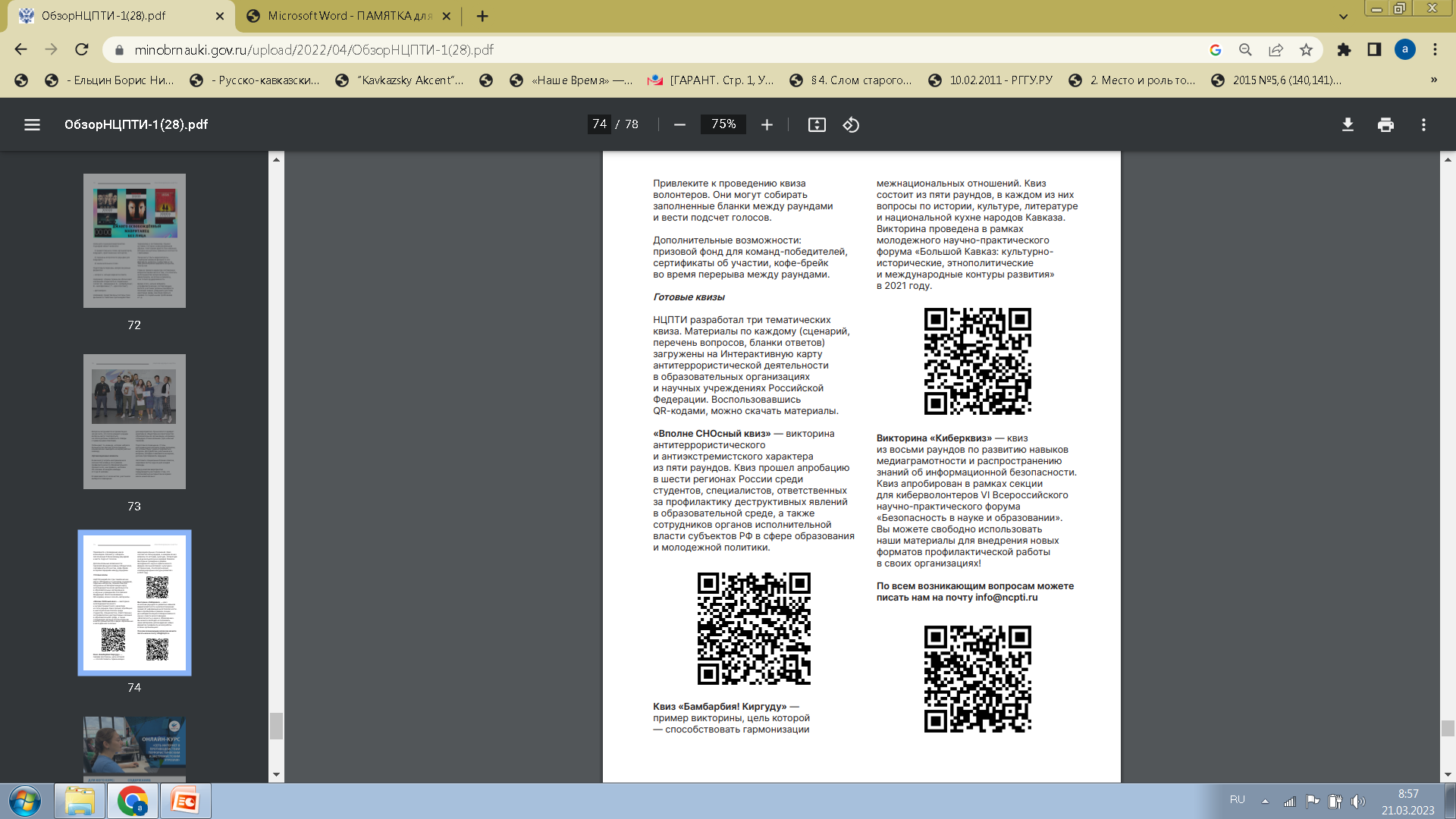 Расширение системы антитеррористического и правового просвещения обучающихся, формирование культуры мира личности в качестве обязательной составляющей воспитательно-профилактической работы должно стать определяющим положением в процессе обучения, что способствует в первую очередь эффективному противодействию распространения идеологии терроризма и религиозного экстремизма в молодежной среде. Высокий уровень культуры мира обусловливает нетерпимость к любым нарушениям законности и правопорядка вообще. Культура ненасилия предполагает опору не на силу, а на разум и совесть людей, ставит целью снижение уровня агрессивности молодежи, как ответ на формирование уважения к традиционным социальным нормам и ценностям.Магомедов Магомед ЮсуповичРуководитель Координационного центра ДГУ по вопросам формирования у молодежи активной гражданской позиции, предупреждения межнациональных и межконфессиональных конфликтов, противодействия идеологии терроризма и профилактики экстремизмаМетоды противодействия идеологии терроризма в информационном пространстве. Рекомендации для представителей учреждений культуры1. Согласно Стратегии противодействия экстремизму в РФ до 2025 года, внешними экстремистскими угрозами являются поддержка и стимулирование рядом государств деструктивной деятельности, осуществляемой иностранными или международными неправительственными организациями. Данная деятельность направлена на дестабилизацию общественно-политической и социально-экономической обстановки, нарушение единства и территориальной целостности Российской Федерации, включая инспирирование "цветных революций", на разрушение традиционных российских духовно-нравственных ценностей, а также содействие деятельности международных экстремистских и террористических организаций, в частности распространению экстремистской идеологии и радикализма в обществе.В этой связи, целесообразно активнее использовать площадки учреждений культуры в муниципалитетах республики для проведения различного рода мероприятий (тематические форумы и фестивали, флешмобы и т.п.), популяризирующих традиционную культуру народов Дагестана и России в целом. Активнее следует вовлекать в данные мероприятия молодых людей в качестве участников, а не только зрителей.2. С учётом того, что большую часть свободного времени молодые люди проводят на просторах Интернета, организациям культуры рекомендуется быть представленными на всех популярных среди молодежи площадках социальных сетей (в  приоритете сеть Вконтакте (в основном студенты), Тикток (в основном школьники)). По мере возможности, с учётом возрастных, психологических и иных особенностей целевой аудитории, создавать видео материалы (контент), популяризирующие традиционную культуру народов Дагестана и России. Для съёмки видео нет необходимости привлекать специальную технику, достаточно ограничиться обычным телефоном, который имеется сегодня практически у каждого. Чтобы видео было приятным к просмотру рекомендуется использовать при съёмке петличку, т.к. хороший и "чистый" звук - 50 % успеха вашего видео контента. 3. Создаваемые видео материалы, направленные на профилактику идеологии терроризма в обществе, могут быть направлены на участие в республиканских конкурсах по поддержке лиц, занимающихся противодействием идеологии терроризма в информационном пространстве. Подобные конкурсы ежегодно проводятся Министерством по национальной политике и делам религий РД, Агентством информации и печати РД, а также Министерством культуры РД. С информацией о конкурсах можно ознакомиться на сайтах указанных ведомств. Участие в подобных конкурсах позволит не только поощрять лиц, активно занимающихся информационным противодействием идеологии терроризма, но и будет способствовать распространению позитивного контента среди целевой аудитории. Лучшие работы направляются организаторами республиканских конкурсов антитеррористической направленности в Национальный антитеррористический комитет, тем самым популяризируя тот или иной видео материал на федеральном уровне. 4. По согласованию с образовательными организациями в муниципалитете, рассмотреть возможность привлечения подрастающего поколения к театральной деятельности (участию в создании театрализованных постановок, инсценировок по мотивам произведений дагестанских (отечественных) авторов).5. Стараться активнее налаживать обратную связь с целевой аудиторией, как в социальных сетях (отвечая на вопросы пользователей соц.сетей под комментариями к вашим публикациям), так и проведением опросов по итогам реализации того или иного мероприятия, с целью выявления мнения "потребителей" вашей продукции. Данные опросы можно проводить в электронной форме, используя Google либо Yandex площадки. По завершении мероприятия на экран выводится куар код, перейдя по которому аудитория сможет оценить конкретное мероприятие. Тем самым организаторы будут иметь возможность вносить коррективы в случае замечаний и предложений со стороны целевой аудитории.